Minutes for the Regular Monthly MeetingTuesday, February 24, 2015, at the Florida Avenue Baptist ChurchCall to order at 7:11 pmIntroduction by President Golda Philip: participants take 5 minutes to introduce themselves to at least one person they don’t know.Community Presentation (7:17-7:28)Rev. Dr. Earl Trent, Florida Avenue Baptist Church (7:17-7:19)Announced a stress management workshop featuring Dr. Abeba Fekade. Participants will explore stress within a personal context and learn various coping mechanisms that lead towards healing and growth. Workshop is scheduled for Saturday, March 21 from 10am to 12pm at Florida Avenue Baptist Church (623 Florida Avenue, NW).Benjamin Bartley and Jeremy Mauck, Arcadia Mobile Market (7:20-7:25)The mission of Arcadia’s Mobile Market is to improve access to healthy, affordable food regardless of where you live or how much you earn. The market does this by operating regularly scheduled stops in low-income, food-insecure communities; offering high quality, locally grown, sustainably produced farm products at affordable prices; accepting all forms of payment, including food assistance benefits; doubling the purchasing power of food assistance benefits through a “Bonus Bucks” program; and providing educational resources for how to prepare the market’s offerings in nutritious, cost-effective, delicious, and easy ways. The project includes apartments, retail space, and parking.Arcadia is expanding the program in 2015. The market will be located at the park every Wednesday from 4pm to 7pm starting in May. Zeba Floyd, McMillian Development Update (7:25-7:28)Committee Reports (7:28-7:45)Parks Committee, Nicole Bambas (7:28-7:30)Developing a plan for shade around the playgroundWorking with city officials to discuss a fill mitigation plan for the soccer fieldRolling out watering plan for the trees planted in the fall. Need volunteers to sign up. CONTACT: nicolebambas@gmail.comANC Commissioner, Brian Footer (7:30-7:32)Background on the role of the ANC and how Commissioner can be helpful.CONTACT: 1B01@anc.dc.gov or bdfooter@gmail.comLPCA President, Golda Philips, introduced community members in the room and important upcoming dates(7:32-7:40):LPCA Happy Hour - Tuesday, March 10th starting at 6:30pm at All Souls Bar (725 T Street, NW)LPCA Special Community Forum – Tuesday, March 24th starting at 7pm. The March monthly meeting will be used as an opportunity to hold the form. MPD’s and Public Safety report, 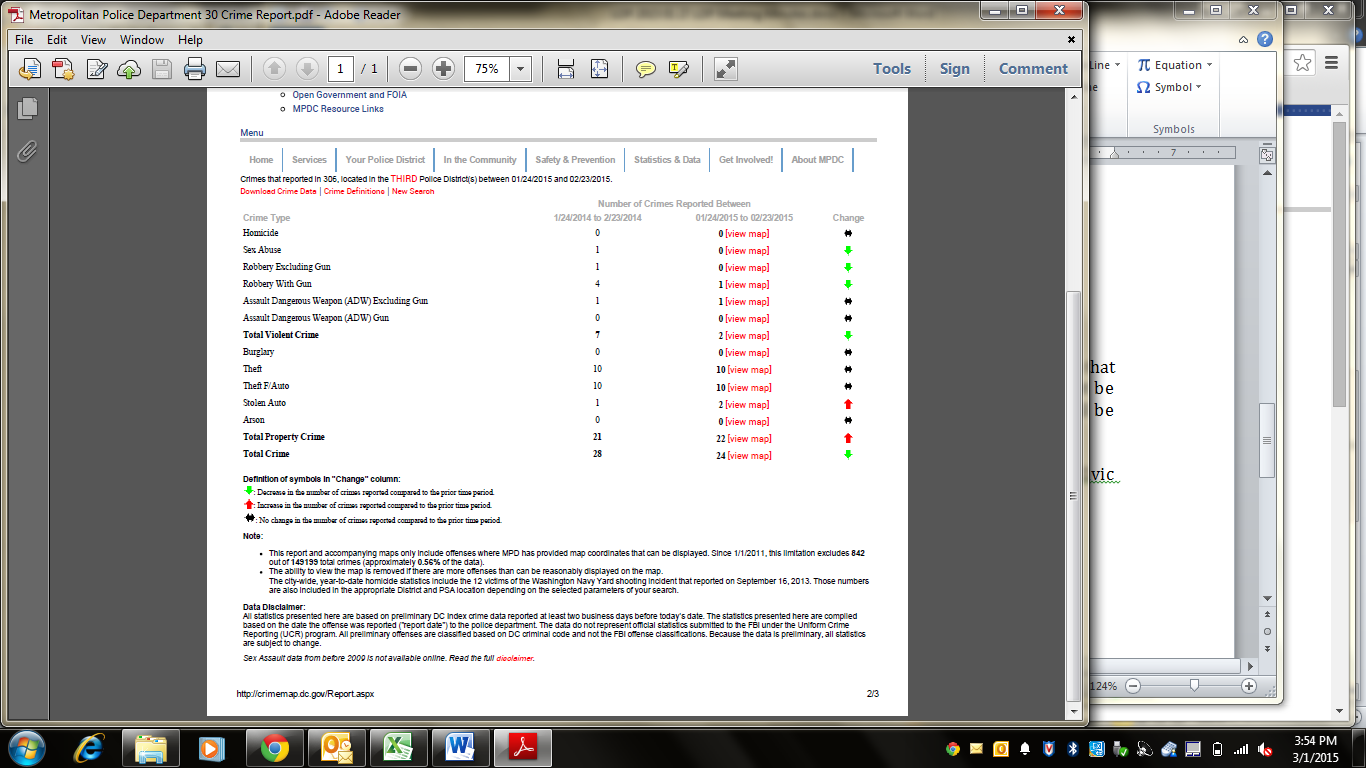 Anita Norman (7:40-7:45)Crime in LeDroit Park is down between January and February:Total Violent Crimes: 7Total Property Crimes: 21Special Guest Mayor Bowser (7:45-8:15)Department of Transportation – focusingon reforms beginning with responses to community and customer satisfaction.  Public Safety – working to develop plansfor each ward around addressing common issues, communications, and response.Q and A (highlights, does not have all questions and responses)What is the plan for making DC more green?Continue to implement SustainableDCContinue to fund public benefit programs around nutrition?First thing after being sworn in as Mayor, unfreeze dollars around food and nutrition.Will funds be available to non-profits for youth job programs?Working to secure dollars through the DC Trust.  Request Mayor’s assistant on: infill mitigation plan for the park, rodents and trash, and noise from barsAfter asking various background questions, the Mayor directed Ben Case to address and resolve issues with the community. BREAK (8:15-8:20)Committee Reports Cont. (8:20-8:30)Public Safety report, Anita NormanAttended Howard University Public Safety MeetingCommunity Open Forum (8:30-8:40)Maybelle Bennett, Howard UniversityEnding Phase 1 of the University Master PlanAsking for community members to sign-up for philanthropic committee to assist with Terrell House.After last meeting where LPCA passed a motion requesting to meet with President, HU invited Brian Footer, Golda Philips, Eric Fidler, Anita Norman and Richard Myers to attend one of the President’s community focus groups.Robert Sullivan announced the historic trail will be installed in April – 16 signs in the area.Council Member Nadeau’s OfficeLarry Holeman, MetroVoice Youth Entrepreneurs Program MetroVoice is a life-planning organization, which helps people and strengthens communities through strategic planning and goal setting.  MYEPI engages its constituents year-round with workshops, seminars, and planning sessions.  The success of the program is centered on a 120-Day Winning Life Success Camp (WLSC).  During this period, each individual develops their Winning Life Game Plan engineering their path of success.The meeting adjourned at 8:40 pm.This memorandum represents our understanding of the events that transpired and the actions that were taken. If they do not conform to a recipient’s understand, prompt written notice must be communicated to the writer. If no corrections or objections are made, this memorandum will be relied upon as a factual interpretation of this meeting.Submitted on Sunday, March 1, 2015, by Brian Footer, Secretary of the LeDroit Park Civic Association.